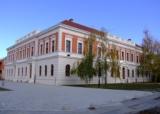 REPUBLIKA HRVATSKAOSJEČKO-BARANJSKA ŽUPANIJAOSNOVNA ŠKOLA JAGODE TRUHELKECRKVENA 2331000 OSIJEKOsijek, 17. rujna   2015.P O Z I V	Sazivam 28. sjednicu Školskog odbora  koja će se održati elektronskim putem  u  PONEDJELJAK, 21. rujna  2015.  u vremenu od 8:00 do 15:00 sati.	Za sjednicu predlažem sljedeći:D n e v n i   r e d:1. Usvajanje zapisnika s prethodne  sjednice Školskog odbora 2. Prethodna suglasnost na odluku ravnatelja o zasnivanju radnog odnosa za radna mjesta	2.1. Učitelj razredne nastave, neodređeno	2.2. Učitelj tjelesno-zdravstvene kulture, određeno	2.3. Učitelj fizike, određeno	2.4. Učitelj tehničke kulture, određeno	2.6. Učitelj u produženom boravku, određenoU privitku poziva dostavlja se zapisnik s prethodne sjednice Školskog odbora te Zahtjevi ravnatelja za dobivanje prethodne suglasnosti za zasnivanje radnog odnosa.Molimo Vas  da se  u naznačenom vremenu (od 8:00 do 14:30) elektronskim putem očitujete redom o svakoj točki dnevnog reda.     Srdačan pozdrav!						 PREDSJEDNICA ŠKOLSKOG ODBORA						           Danijela Zorinić, prof.  